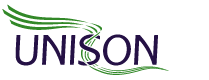 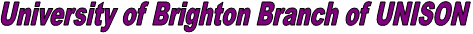 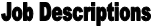 Young Members’ OfficerTo make contact with young member’s and non-members to encourage interest in the unionTo identify young members’ concerns and issuesTo liaise with of the branch officers and the branch committee on issues affecting young peopleTo co-operate with regional initiatives as requiredTo advise on matters associated with terms and conditions that may affect young members and potential young members.If you would like to take on the role described above, please complete the enclosed nomination form.